ПРАВИТЕЛЬСТВО КИРОВСКОЙ ОБЛАСТИПОСТАНОВЛЕНИЕот 11 января 2017 г. N 38/2ОБ УЧРЕЖДЕНИИ СОЦИАЛЬНОЙ ВЫПЛАТЫ В ВИДЕ ЛИТЕРАТУРНОЙ ПРЕМИИГУБЕРНАТОРА КИРОВСКОЙ ОБЛАСТИВ соответствии с пунктом 11 части 2 статьи 4 Закона Кировской области от 28.12.2005 N 395-ЗО "О культуре" (в редакции Закона Кировской области от 27.11.2015 N 596-ЗО) Правительство Кировской области постановляет:1. Учредить социальную выплату в виде литературной премии Губернатора Кировской области.2. Утвердить Положение о порядке и условиях предоставления социальной выплаты в виде литературной премии Губернатора Кировской области согласно приложению N 1.3. Создать комиссию по присуждению социальной выплаты в виде литературной премии Губернатора Кировской области (далее - комиссия) и утвердить ее состав согласно приложению N 2.4. Контроль за выполнением постановления возложить на заместителя Председателя Правительства области Маури А.А.(п. 4 в ред. постановления Правительства Кировской области от 10.03.2022 N 104-П)5. Настоящее постановление вступает в силу через десять дней со дня его официального опубликования.Вр.и.о. Губернатора -Председателя ПравительстваКировской областиИ.В.ВАСИЛЬЕВПриложение N 1УтвержденопостановлениемПравительства Кировской областиот 11 января 2017 г. N 38/2ПОЛОЖЕНИЕО ПОРЯДКЕ И УСЛОВИЯХ ПРЕДОСТАВЛЕНИЯ СОЦИАЛЬНОЙ ВЫПЛАТЫВ ВИДЕ ЛИТЕРАТУРНОЙ ПРЕМИИ ГУБЕРНАТОРА КИРОВСКОЙ ОБЛАСТИ1. Положение о порядке и условиях предоставления социальной выплаты в виде литературной премии Губернатора Кировской области (далее - Положение) устанавливает размер, порядок и условия предоставления социальной выплаты в виде литературной премии Губернатора Кировской области.2. Социальная выплата в виде литературной премии Губернатора Кировской области (далее - премия) присуждается в целях поощрения творческих работников, проживающих на территории Российской Федерации, за выдающийся вклад в развитие отечественной литературы, создание талантливого литературного произведения или результаты творчества в целом.(п. 2 в ред. постановления Правительства Кировской области от 18.07.2018 N 353-П)3. На соискание премии выдвигаются лица, литературные произведения которых опубликованы или обнародованы иным способом.4. Премия учреждается в следующих номинациях:"премия имени Александра Степановича Грина";"премия имени Александра Ивановича Герцена".5. Премия в номинации "премия имени Александра Степановича Грина" присуждается за литературные произведения, посвященные детям и юношеству, а также за литературные произведения, созвучные идеям творчества выдающегося русского писателя-романтика А.С. Грина.6. Премия в номинации "премия имени Александра Ивановича Герцена" присуждается за создание литературного произведения (книги, публикации в печати и периодических изданиях) в жанре публицистики, созвучного идеям творчества выдающегося русского писателя, публициста и философа А.И. Герцена, за продвижение таких идей в культурную жизнь общества, а также за изучение его творческого наследия.(п. 6 в ред. постановления Правительства Кировской области от 10.03.2022 N 104-П)7. Размер премии по каждой номинации составляет 100,0 тыс. рублей.8. Выдвижение кандидатов на соискание премии производится исполнительными органами государственной власти, органами местного самоуправления, общественными объединениями и иными организациями.9. В комиссию по присуждению социальной выплаты в виде литературной премии Губернатора Кировской области (далее - комиссия), созданную настоящим постановлением, выдвигающая сторона представляет литературные произведения и следующие документы:ходатайство на имя Губернатора Кировской области согласно приложению N 1;копию паспорта;копию страхового свидетельства государственного пенсионного страхования;копию свидетельства о постановке физического лица на учет в налоговом органе по месту жительства на территории Российской Федерации;заявление-согласие на обработку персональных данных в соответствии с Федеральным законом от 27.07.2006 N 152-ФЗ "О персональных данных" согласно приложению N 2.10. Срок представления вышеуказанных документов:в номинации "премия имени Александра Степановича Грина" - ежегодно до 1 июля;в номинации "премия имени Александра Ивановича Герцена" - ежегодно до 1 марта.(в ред. постановления Правительства Кировской области от 10.03.2022 N 104-П)11. Документы, указанные в пункте 9 настоящего Положения, литературные произведения, созданные соискателями премии, направляются в министерство культуры Кировской области по адресу: 610019, г. Киров, ул. Карла Либкнехта, д. 69 (здание N 2), кабинет N 501.12. Ежегодно комиссия рассматривает представленные документы и литературные произведения соискателей и отбирает кандидатов на предоставление премии в соответствии с критериями по балльной системе, установленными пунктом 13 настоящего Положения, в следующие сроки:в номинации "премия имени Александра Степановича Грина" - до 15 июля (награждение победителей приурочено ко Дню рождения А.С. Грина);(в ред. постановления Правительства Кировской области от 10.03.2022 N 104-П)в номинации "премия имени Александра Ивановича Герцена" - до 15 марта" (награждение победителей приурочено ко Дню рождения А.И. Герцена).(в ред. постановления Правительства Кировской области от 10.03.2022 N 104-П)13. Отбор кандидатов на соискание премии производится на основании следующих критериев:13.1. В номинации "премия имени Александра Степановича Грина":созвучность литературного произведения идеям выдающегося русского писателя-романтика Александра Грина - от 0 до 50 баллов;оригинальность и новизна замысла литературного произведения - от 0 до 25 баллов;профессиональный уровень литературного произведения - от 0 до 25 баллов.13.2. В номинации "премия имени Александра Ивановича Герцена":соответствие произведения жанру публицистики и уровню исследовательской работы - от 0 до 25 баллов;(в ред. постановления Правительства Кировской области от 10.03.2022 N 104-П)созвучность произведения идеям творчества выдающегося русского писателя, публициста и философа Александра Ивановича Герцена - от 0 до 25 баллов;оригинальность замысла литературного произведения - от 0 до 25 баллов;профессиональный уровень произведения - от 0 до 25 баллов.14. По итогам отбора, осуществляемого ранжированием соискателей с учетом набранных ими баллов, комиссия определяет победителя, набравшего максимальное количество баллов.При равенстве баллов решение при определении победителя остается за председательствующим на комиссии.15. Заседания комиссии проводятся по мере необходимости. Заседание комиссии считается правомочным, если на нем присутствует не менее двух третей членов комиссии.16. Решение комиссии оформляется протоколом, который подписывается председателем комиссии или его заместителем, секретарем комиссии.17. На основании протокола министерство культуры Кировской области в течение 7 дней готовит проект распоряжения Правительства Кировской области о предоставлении премии.18. Выплата премии лауреатам производится министерством культуры Кировской области в пределах средств, предусмотренных на эти цели в областном бюджете на текущий финансовый год, путем перечисления денежных средств на счет лауреатов в течение семи дней со дня принятия распоряжения Правительства Кировской области о предоставлении премии.18-1. Оплата командировочных расходов лауреатам производится администрацией Губернатора и Правительства Кировской области.(п. 18-1 в ред. постановления Правительства Кировской области от 10.10.2019 N 531-П)19. Лауреатам премии вручается диплом.20. Премии вручаются Губернатором Кировской области или уполномоченным им лицом в торжественной обстановке.21. Литературные произведения и документы соискателей премии, указанные в пункте 9 настоящего Положения, не возвращаются.Приложение N 1к Положению                                             Губернатору Кировской области                                             ______________________________                                                (фамилия, имя, отчество)О присуждениипремии в номинации__________________________ (наименование номинации)                                ХОДАТАЙСТВО    Просим рассмотреть кандидатуру ___________________________________________________________________________________________________________________     (фамилия, имя, отчество, должность и место работы (при наличии))на   присуждение  литературной  премии  Губернатора  Кировской  области  засоздание литературного произведения __________________________________________________________________________________________________________________                 (наименование литературного произведения)___________________________________________________________________________                  (формулировка заслуг соискателя премии)______________________________________________________________________________________________________________________________________________________               (автобиографические данные соискателя премии)Лицевой счет _____________, открытый в ___________________________________,                (номер)                       (наименование банка)БИК ________________________, КПП _________________________________________Уполномоченное должностноелицо организации           _____________     _______________________                             (подпись)         (инициалы, фамилия)                   МППриложение N 2к Положению                            ЗАЯВЛЕНИЕ-СОГЛАСИЕ           на обработку персональных данных лиц, представляемых                           к присуждению премии    Я, ___________________________________________________________________,                            (фамилия, имя, отчество)__________________________________________________________________________,                     (должность, название организации)__________________________________________________________________________,              (паспорт: серия, номер, дата выдачи, кем выдан)__________________________________________________________________________,                  (адрес регистрации по месту жительства)даю  свое согласие министерству культуры Кировской области, находящемуся поадресу:  г. Киров, ул. Карла Либкнехта, д. 69, на получение, обработку моихперсональных  данных  (фамилия,  имя,  отчество (при наличии), дата и месторождения, гражданство, образование, домашний адрес).    Предоставляю министерству культуры Кировской области право осуществлятьвсе  действия  (операции)  с  моими персональными данными, включая их сбор,систематизацию, накопление, хранение, обновление, изменение, использование,обезличивание,  блокирование, уничтожение. Оператор вправе обрабатывать моиперсональные  данные  посредством  внесения  их  в электронную базу данных,включения  в  нормативные  правовые  акты и отчетные формы, предусмотренныенормативными  правовыми  актами,  регламентирующими  представление отчетныхданных,  использовать  мои  персональные  данные  в информационной системе;размещать  мои  фамилию,  имя  и  отчество,  место  работы,  должность, видпоощрения в средствах массовой информации.    Настоящее  согласие  действует  со  дня  его  подписания в период срокадействия  рассмотрения  документов  на  присуждение премии, а также на срокхранения  документов  (75  лет).  Настоящее  согласие  может  быть отозванописьменным заявлением субъекта персональных данных."___" ____________ 20____ г.  _____________    _______________________                                (подпись)        (инициалы, фамилия)Приложение N 2УтвержденпостановлениемПравительства Кировской областиот 11 января 2017 г. N 38/2СОСТАВКОМИССИИ ПО ПРИСУЖДЕНИЮ СОЦИАЛЬНОЙ ВЫПЛАТЫВ ВИДЕ ЛИТЕРАТУРНОЙ ПРЕМИИ ГУБЕРНАТОРА КИРОВСКОЙ ОБЛАСТИ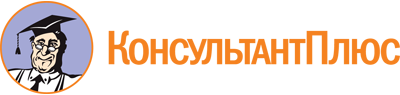 Постановление Правительства Кировской области от 11.01.2017 N 38/2
(ред. от 07.04.2022)
"Об учреждении социальной выплаты в виде литературной премии Губернатора Кировской области"
(вместе с "Положением о порядке и условиях предоставления социальной выплаты в виде литературной премии Губернатора Кировской области")Документ предоставлен КонсультантПлюс

www.consultant.ru

Дата сохранения: 18.04.2022
 Список изменяющих документов(в ред. постановлений Правительства Кировской областиот 18.12.2017 N 115-П, от 18.07.2018 N 353-П, от 10.10.2019 N 531-П,от 23.07.2020 N 395-П, от 06.07.2021 N 348-П, от 10.03.2022 N 104-П,от 07.04.2022 N 150-П)Список изменяющих документов(в ред. постановлений Правительства Кировской областиот 18.07.2018 N 353-П, от 10.10.2019 N 531-П, от 10.03.2022 N 104-П)Список изменяющих документов(в ред. постановлений Правительства Кировской областиот 10.03.2022 N 104-П, от 07.04.2022 N 150-П)МАУРИАндрей Альбертович-заместитель Председателя Правительства области, доктор педагогических наук, председатель комиссииПОПОВАТатьяна Анатольевна-ведущий консультант отдела государственных программ и проектов в сфере культуры министерства культуры Кировской области, секретарь комиссииАФАНАСЬЕВМихаил Дмитриевич-директор Федерального государственного бюджетного учреждения культуры "Государственная публичная историческая библиотека России", президент Российской библиотечной ассоциации, кандидат педагогических наук (по согласованию)БАКДмитрий Петрович-директор Федерального государственного бюджетного учреждения культуры "Государственный музей истории российской литературы имени В.И. Даля", кандидат филологических наук, профессор (по согласованию)ДОМНИНАМарина Владимировна-заместитель директора по учебно-воспитательной работе муниципального общеобразовательного автономного учреждения "Гимназия имени Александра Грина" г. Кирова (по согласованию)ИВАНОВАВалентина Павловна-председатель Кировского областного отделения Общероссийского общественного благотворительного фонда "Российский детский фонд" (по согласованию)КАТАЕВСергей Евгеньевич-заместитель министра - начальник отдела государственных программ и проектов в сфере культуры министерства культуры Кировской областиКОПЫСОВАЛариса Анатольевна-заместитель главы администрации муниципального образования "Город Киров" (по согласованию)КРОТОВААнжелла Владиславна-заместитель главы администрации города Слободского по профилактике правонарушений и социальным вопросам (по согласованию)КУРОЧКИНАЛидия Борисовна-директор Кировского областного государственного бюджетного учреждения культуры "Кировская областная библиотека для детей и юношества им. А.С. Грина"ЛИЦАРЕВАКсения Станиславовна-доцент, кандидат филологических наук, профессор кафедры русской и зарубежной литературы и методики обучения федерального государственного бюджетного образовательного учреждения высшего образования "Вятский государственный университет" (по согласованию)ПЕТРУСЬТатьяна Владимировна-кандидат филологических наук, доцент кафедры русского языка, культуры речи и методики обучения федерального государственного бюджетного образовательного учреждения высшего образования "Вятский государственный университет" (по согласованию)СИЗОВВладимир Сергеевич-ректор Частного образовательного учреждения высшего образования "Вятский социально-экономический институт", кандидат философских наук, доктор экономических наук, профессор (по согласованию)СТРЕЛЬНИКОВАНаталья Владимировна-директор Кировского областного государственного бюджетного учреждения культуры "Кировская ордена Почета государственная универсальная областная научная библиотека им. А.И. Герцена"СТРОЙИван Петрович-начальник управления культуры администрации муниципального образования "Город Киров" (по согласованию)ТАРАСОВСергей Валентинович-и.о. ректора федерального государственного бюджетного образовательного учреждения высшего образования "Российский государственный педагогический университет им. А.И. Герцена" (по согласованию)ТАТАРИНОВАНадежда Ивановна-директор муниципального бюджетного учреждения "Библиотека для детей и юношества имени Альберта Лиханова" (по согласованию)ШУКЛИНА-ЮРЛОВАОльга Леонидовна-председатель Кировского областного отделения Общероссийской общественной организации "Союз писателей России" (по согласованию)